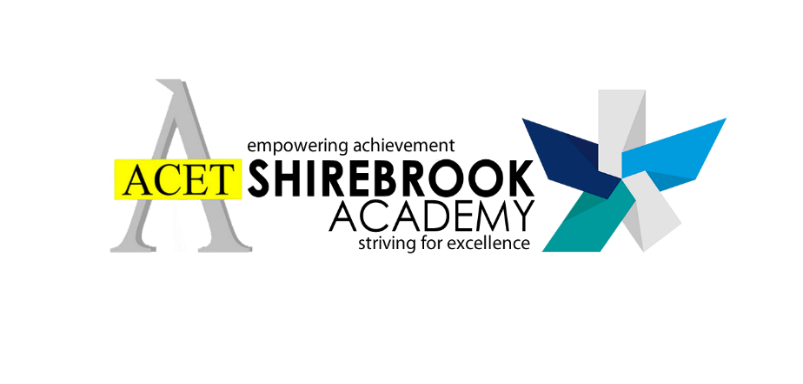 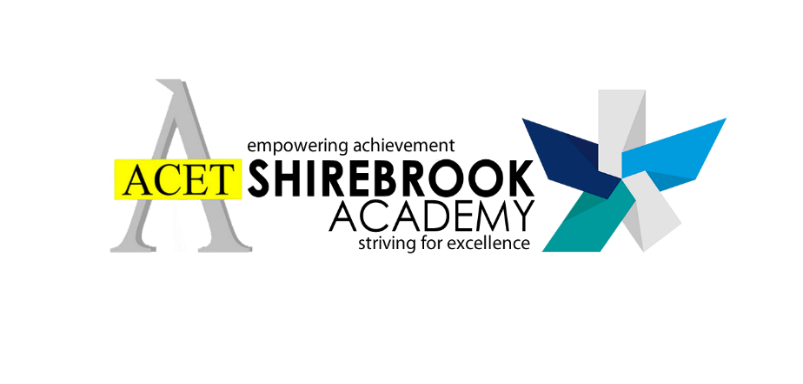 Ref: CJA/CG/PD-Y10January 2023Dear Parents and CarersPD Day for Year 10 students – Monday 16th January 2023I wanted to let you know about our upcoming Personal Development day. In addition to the weekly timetabled PD lesson, we also run 5 drop down days throughout the year, which allow us to explore the topics in more depth and detail and invite external agencies to share their expertise with our students. The next one is scheduled to take place on Monday 16th January 2023.On Monday our Y10 students will be covering the following topics:Work experience – a session to ensure placements for the summer week long work experience are secured – then looking at the skills required to be successful in a work place;British Values – the Rule of Law – students will be examining the criminal justice system in the UK;Joint Enterprise and Knife Crime;Relationship Abuse – based around the BAFTA award winning BBC3 Drama Murdered by my Boyfriend.All resources have been produced in accordance with the latest advice and guidance from the DfE and the PSHE Association, are completed age appropriate and in line with our RSE Policy, which can be found on the academy website.The film is hard hitting and distressing, however it does allow us to explore the difficult issue of domestic violence within lessons. Pastoral staff will be available to support should any students need it.It would be great if you could ask your child(ren) about the day and what they have learnt about the different topics. If they do have any questions that haven’t been answered, there is an anonymous box in the Y10 form area for them to drop their queries in and these will be addressed in an upcoming PD lesson.If you wish to discuss the day, require any more information about the sessions or any other aspect of the Personal Development provision at Shirebrook Academy, then please do not hesitate to contact me.Thank you for your continued support.Yours sincerely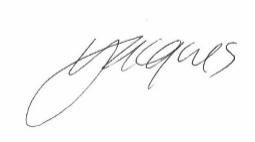 Cuan Jacques, Assistant Vice Principal for Personal Development 